Abrechnung für LeA-GruppenBitte das Formular auch auf der Rückseite sorgfältig ausfüllen und unterschreiben!ANMERKUNGEN________________________________________________________________________________________________________________________________________________________________________________________________________________________________________________________________________________________________Bitte einsenden an dieKatholische Erwachsenenbildung 
im Bistum Regensburg e. V.RegionaleBitte einsenden an dieKatholische Erwachsenenbildung 
im Bistum Regensburg e. V.Regionale



LeA-Gruppe in: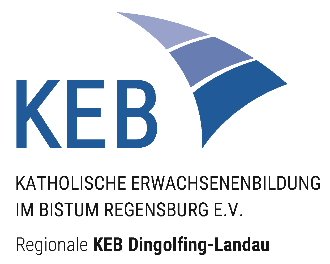 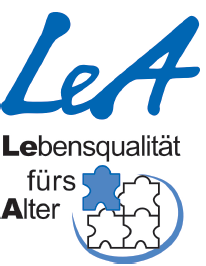 



LeA-Gruppe in:KEB Dingolfing-LandauOrt:Pfarrplatz 12Pfarrei:84130 DingolfingVerband:Datum desUhrzeitTeilnehmerTeilnehmerinhaltliche Schwerpunkte des Treffens:Treffensvon/bisinsg.davon weibl.(Stichworte, bes. zum Gespräch)LeiterIn:Name, VornameDatum/UnterschriftDatum/UnterschriftDatum/UnterschriftStraße, PLZ, OrtStraße, PLZ, OrtStraße, PLZ, OrtTelefonAbrechnungAbrechnungGruppentreffenGruppentreffenHonorar:Treffen à 35,-- €Treffen à 35,-- €Treffen à 35,-- €Treffen à 35,-- €Treffen à 35,-- €€VON DER (REGIONALEN) KEB AUSZUFÜLLENVON DER (REGIONALEN) KEB AUSZUFÜLLENEventuelle Kosten (Belege!)Eventuelle Kosten (Belege!)Eventuelle Kosten (Belege!)Eventuelle Kosten (Belege!)€Fahrtkost.:       km x 0,40 €Fahrtkost.:       km x 0,40 €Fahrtkost.:       km x 0,40 €Fahrtkost.:       km x 0,40 €€Honorar                                                        = __________ €Honorar                                                        = __________ €GesamtkostenGesamtkostenGesamtkostenGesamtkosten€+ verausl. sonst. Kosten                             +  __________ €+ verausl. sonst. Kosten                             +  __________ €./. Teiln.geb. für     _______ Pers.              -   __________ €./. Teiln.geb. für     _______ Pers.              -   __________ €./. sonst. Einnahmen                                    -  __________ €./. sonst. Einnahmen                                    -  __________ €EinnahmenEinnahmenEinnahmenEinnahmenAuszahlungsbetrag                                   = __________ €Auszahlungsbetrag                                   = __________ €TeilnehmergebührenTeilnehmergebührenTeilnehmergebührenTeilnehmergebühren€Sonstige EinnahmenSonstige EinnahmenSonstige EinnahmenSonstige Einnahmen€zur Zahlung angewiesen      ____________________________zur Zahlung angewiesen      ____________________________GesamteinnahmenGesamteinnahmenGesamteinnahmenGesamteinnahmen€überwiesen am     ____________________________________überwiesen am     ____________________________________Differenz/DefizitDifferenz/DefizitDifferenz/DefizitDifferenz/Defizit€Der Restbetrag soll überwiesen werden an:Der Restbetrag soll überwiesen werden an:Der Restbetrag soll überwiesen werden an:Der Restbetrag soll überwiesen werden an:Der Restbetrag soll überwiesen werden an:Der Restbetrag soll überwiesen werden an:Der Restbetrag soll überwiesen werden an:Der Restbetrag soll überwiesen werden an:Der Restbetrag soll überwiesen werden an:Der Restbetrag soll überwiesen werden an:Der Restbetrag soll überwiesen werden an:Der Restbetrag soll überwiesen werden an:Kontoinhaber/inKontoinhaber/inKontoinhaber/inKontoinhaber/inIBANIBAN   BIC   BICBankERKLÄRUNGERKLÄRUNGERKLÄRUNGEs wird versichert, dass diese Veranstaltung bei keiner anderen Stelle abgerechnet wird.Es wird versichert, dass diese Veranstaltung bei keiner anderen Stelle abgerechnet wird.Es wird versichert, dass diese Veranstaltung bei keiner anderen Stelle abgerechnet wird.Es wird versichert, dass diese Veranstaltung bei keiner anderen Stelle abgerechnet wird.Es wird versichert, dass diese Veranstaltung bei keiner anderen Stelle abgerechnet wird.Es wird versichert, dass diese Veranstaltung bei keiner anderen Stelle abgerechnet wird.Es wird versichert, dass diese Veranstaltung bei keiner anderen Stelle abgerechnet wird.Es wird versichert, dass diese Veranstaltung bei keiner anderen Stelle abgerechnet wird.Es wird versichert, dass diese Veranstaltung bei keiner anderen Stelle abgerechnet wird.Es wird versichert, dass diese Veranstaltung bei keiner anderen Stelle abgerechnet wird.Es wird versichert, dass diese Veranstaltung bei keiner anderen Stelle abgerechnet wird.Es wird versichert, dass diese Veranstaltung bei keiner anderen Stelle abgerechnet wird.Es wird versichert, dass diese Veranstaltung bei keiner anderen Stelle abgerechnet wird.Es wird versichert, dass diese Veranstaltung bei keiner anderen Stelle abgerechnet wird.Es wird versichert, dass diese Veranstaltung bei keiner anderen Stelle abgerechnet wird.Es wird versichert, dass diese Veranstaltung bei keiner anderen Stelle abgerechnet wird.Es wird versichert, dass diese Veranstaltung bei keiner anderen Stelle abgerechnet wird.Es wird versichert, dass diese Veranstaltung bei keiner anderen Stelle abgerechnet wird.Es wird versichert, dass diese Veranstaltung bei keiner anderen Stelle abgerechnet wird.Es wird versichert, dass diese Veranstaltung bei keiner anderen Stelle abgerechnet wird.Es wird versichert, dass diese Veranstaltung bei keiner anderen Stelle abgerechnet wird.Es wird versichert, dass diese Veranstaltung bei keiner anderen Stelle abgerechnet wird.Es wird versichert, dass diese Veranstaltung bei keiner anderen Stelle abgerechnet wird.Es wird versichert, dass diese Veranstaltung bei keiner anderen Stelle abgerechnet wird.Es wird versichert, dass diese Veranstaltung bei keiner anderen Stelle abgerechnet wird.Ich/Wir haben zur Kenntnis genommen, dass das Honorar von der (regionalen) KEB nicht versteuert wird und ggf. von mir selbst versteuert werden muss (nach § 3 Nr. 26 Einkommenssteuergesetz beträgt der Steuerfreibetrag zur Zeit 3.000 € Übungsleiter-pauschale oder 840 € Ehrenamtspauschale jährlich.Ich/Wir haben zur Kenntnis genommen, dass das Honorar von der (regionalen) KEB nicht versteuert wird und ggf. von mir selbst versteuert werden muss (nach § 3 Nr. 26 Einkommenssteuergesetz beträgt der Steuerfreibetrag zur Zeit 3.000 € Übungsleiter-pauschale oder 840 € Ehrenamtspauschale jährlich.Ich/Wir haben zur Kenntnis genommen, dass das Honorar von der (regionalen) KEB nicht versteuert wird und ggf. von mir selbst versteuert werden muss (nach § 3 Nr. 26 Einkommenssteuergesetz beträgt der Steuerfreibetrag zur Zeit 3.000 € Übungsleiter-pauschale oder 840 € Ehrenamtspauschale jährlich.Ich/Wir haben zur Kenntnis genommen, dass das Honorar von der (regionalen) KEB nicht versteuert wird und ggf. von mir selbst versteuert werden muss (nach § 3 Nr. 26 Einkommenssteuergesetz beträgt der Steuerfreibetrag zur Zeit 3.000 € Übungsleiter-pauschale oder 840 € Ehrenamtspauschale jährlich.Ich/Wir haben zur Kenntnis genommen, dass das Honorar von der (regionalen) KEB nicht versteuert wird und ggf. von mir selbst versteuert werden muss (nach § 3 Nr. 26 Einkommenssteuergesetz beträgt der Steuerfreibetrag zur Zeit 3.000 € Übungsleiter-pauschale oder 840 € Ehrenamtspauschale jährlich.Ich/Wir haben zur Kenntnis genommen, dass das Honorar von der (regionalen) KEB nicht versteuert wird und ggf. von mir selbst versteuert werden muss (nach § 3 Nr. 26 Einkommenssteuergesetz beträgt der Steuerfreibetrag zur Zeit 3.000 € Übungsleiter-pauschale oder 840 € Ehrenamtspauschale jährlich.Ich/Wir haben zur Kenntnis genommen, dass das Honorar von der (regionalen) KEB nicht versteuert wird und ggf. von mir selbst versteuert werden muss (nach § 3 Nr. 26 Einkommenssteuergesetz beträgt der Steuerfreibetrag zur Zeit 3.000 € Übungsleiter-pauschale oder 840 € Ehrenamtspauschale jährlich.Ich/Wir haben zur Kenntnis genommen, dass das Honorar von der (regionalen) KEB nicht versteuert wird und ggf. von mir selbst versteuert werden muss (nach § 3 Nr. 26 Einkommenssteuergesetz beträgt der Steuerfreibetrag zur Zeit 3.000 € Übungsleiter-pauschale oder 840 € Ehrenamtspauschale jährlich.Ich/Wir haben zur Kenntnis genommen, dass das Honorar von der (regionalen) KEB nicht versteuert wird und ggf. von mir selbst versteuert werden muss (nach § 3 Nr. 26 Einkommenssteuergesetz beträgt der Steuerfreibetrag zur Zeit 3.000 € Übungsleiter-pauschale oder 840 € Ehrenamtspauschale jährlich.Ich/Wir haben zur Kenntnis genommen, dass das Honorar von der (regionalen) KEB nicht versteuert wird und ggf. von mir selbst versteuert werden muss (nach § 3 Nr. 26 Einkommenssteuergesetz beträgt der Steuerfreibetrag zur Zeit 3.000 € Übungsleiter-pauschale oder 840 € Ehrenamtspauschale jährlich.Ich/Wir haben zur Kenntnis genommen, dass das Honorar von der (regionalen) KEB nicht versteuert wird und ggf. von mir selbst versteuert werden muss (nach § 3 Nr. 26 Einkommenssteuergesetz beträgt der Steuerfreibetrag zur Zeit 3.000 € Übungsleiter-pauschale oder 840 € Ehrenamtspauschale jährlich.Ich/Wir haben zur Kenntnis genommen, dass das Honorar von der (regionalen) KEB nicht versteuert wird und ggf. von mir selbst versteuert werden muss (nach § 3 Nr. 26 Einkommenssteuergesetz beträgt der Steuerfreibetrag zur Zeit 3.000 € Übungsleiter-pauschale oder 840 € Ehrenamtspauschale jährlich.Ich/Wir haben zur Kenntnis genommen, dass das Honorar von der (regionalen) KEB nicht versteuert wird und ggf. von mir selbst versteuert werden muss (nach § 3 Nr. 26 Einkommenssteuergesetz beträgt der Steuerfreibetrag zur Zeit 3.000 € Übungsleiter-pauschale oder 840 € Ehrenamtspauschale jährlich.Ich/Wir haben zur Kenntnis genommen, dass das Honorar von der (regionalen) KEB nicht versteuert wird und ggf. von mir selbst versteuert werden muss (nach § 3 Nr. 26 Einkommenssteuergesetz beträgt der Steuerfreibetrag zur Zeit 3.000 € Übungsleiter-pauschale oder 840 € Ehrenamtspauschale jährlich.Ich/Wir haben zur Kenntnis genommen, dass das Honorar von der (regionalen) KEB nicht versteuert wird und ggf. von mir selbst versteuert werden muss (nach § 3 Nr. 26 Einkommenssteuergesetz beträgt der Steuerfreibetrag zur Zeit 3.000 € Übungsleiter-pauschale oder 840 € Ehrenamtspauschale jährlich.Ich/Wir haben zur Kenntnis genommen, dass das Honorar von der (regionalen) KEB nicht versteuert wird und ggf. von mir selbst versteuert werden muss (nach § 3 Nr. 26 Einkommenssteuergesetz beträgt der Steuerfreibetrag zur Zeit 3.000 € Übungsleiter-pauschale oder 840 € Ehrenamtspauschale jährlich.Ich/Wir haben zur Kenntnis genommen, dass das Honorar von der (regionalen) KEB nicht versteuert wird und ggf. von mir selbst versteuert werden muss (nach § 3 Nr. 26 Einkommenssteuergesetz beträgt der Steuerfreibetrag zur Zeit 3.000 € Übungsleiter-pauschale oder 840 € Ehrenamtspauschale jährlich.Ich/Wir haben zur Kenntnis genommen, dass das Honorar von der (regionalen) KEB nicht versteuert wird und ggf. von mir selbst versteuert werden muss (nach § 3 Nr. 26 Einkommenssteuergesetz beträgt der Steuerfreibetrag zur Zeit 3.000 € Übungsleiter-pauschale oder 840 € Ehrenamtspauschale jährlich.Ich/Wir haben zur Kenntnis genommen, dass das Honorar von der (regionalen) KEB nicht versteuert wird und ggf. von mir selbst versteuert werden muss (nach § 3 Nr. 26 Einkommenssteuergesetz beträgt der Steuerfreibetrag zur Zeit 3.000 € Übungsleiter-pauschale oder 840 € Ehrenamtspauschale jährlich.Ich/Wir haben zur Kenntnis genommen, dass das Honorar von der (regionalen) KEB nicht versteuert wird und ggf. von mir selbst versteuert werden muss (nach § 3 Nr. 26 Einkommenssteuergesetz beträgt der Steuerfreibetrag zur Zeit 3.000 € Übungsleiter-pauschale oder 840 € Ehrenamtspauschale jährlich.Ich/Wir haben zur Kenntnis genommen, dass das Honorar von der (regionalen) KEB nicht versteuert wird und ggf. von mir selbst versteuert werden muss (nach § 3 Nr. 26 Einkommenssteuergesetz beträgt der Steuerfreibetrag zur Zeit 3.000 € Übungsleiter-pauschale oder 840 € Ehrenamtspauschale jährlich.LeiterIn:Für die Pfarrei/den Verband:Datum/UnterschriftDatum/UnterschriftANLAGENANLAGEN Nachbestellung von Formularen Nachbestellung von Formularen Nachbestellung von Formularen Nachbestellung von FormularenIch bitte um Zusendung von VordruckenIch bitte um Zusendung von VordruckenIch bitte um Zusendung von VordruckenIch bitte um Zusendung von VordruckenTeilnehmendenliste(n)Teilnehmendenliste(n)AbrechnungenTeilnehmendenliste(n)